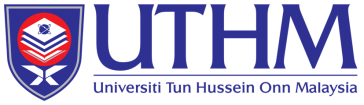 PEJABAT PENGURUSAN PENYELIDIKAN, INOVASI,PENGKOMERSILAN DAN PERUNDINGAN (ORICC)OFFICE FOR RESEARCH, INNOVATION, COMMERCIALIZATION AND CONSULTANCY MANAGEMENT (ORICC)UNIVERSITI TUN HUSSEIN ONN MALAYSIA (UTHM)86400 PARIT RAJA, JOHORA: MAKLUMAT STAF / KETUA PROJEK / STAFF/HEAD OF PROJECT DETAILSB: PENGESAHAN STAF/KETUA PROJEK / STAFF/HEAD OF PROJECT VERIFICATION      Sila tandakan (√) di ruang yang berkenaan / Please tick (√) which appropriateC: PERAKUAN STAF/KETUA PROJEK  STAFF/ HEAD OF PROJECT  declarationD: PENGESAHAN BAHAGIAN PENTADBIRAN DAN KEWANGAN ORICC ORICC administration and finance verification E: UNTUK TINDAKAN PEJABAT      FOR OFFICE USELain-Lain (Sila Nyatakan)/ Others (Please Specify) : __________________________________Lampiran/ ATTACHMENTNama Name:Fakulti Faculty:No. PekerjaStaff ID:Tempoh PenyelidikanResearch Period:Jenis Geran / No. Vot ProjekType of Grant / Project Vot No.:             /       No. Tel BimbitMobile No.:No. Tel FakultiFaculty No.:Pengesahan pembelian aset / inventori / bahan rujukan sepanjang tempoh penyelidikan berjalan:           Verification of the purchase of asset / inventory / reference materials during research period:Pengesahan pembelian aset / inventori / bahan rujukan sepanjang tempoh penyelidikan berjalan:           Verification of the purchase of asset / inventory / reference materials during research period:Pengesahan pembelian aset / inventori / bahan rujukan sepanjang tempoh penyelidikan berjalan:           Verification of the purchase of asset / inventory / reference materials during research period:Ya (Sila senaraikan aset / inventori / bahan rujukan pada jadual di Lampiran)Yes (Please list asset / inventory / reference materials in table at Attachment)TiadaNo     2.   Tindakan selanjutnya terhadap aset / inventori / bahan rujukan adalah seperti berikut:           Further action to the asset / inventory / reference materials are as follows:     2.   Tindakan selanjutnya terhadap aset / inventori / bahan rujukan adalah seperti berikut:           Further action to the asset / inventory / reference materials are as follows:     2.   Tindakan selanjutnya terhadap aset / inventori / bahan rujukan adalah seperti berikut:           Further action to the asset / inventory / reference materials are as follows:Dipulangkan Kepada ORICC Return to ORICC Pinjam Semula Re-Borrow Pinjam Semula Re-Borrow Pinjam Semula Re-Borrow Pinjam Semula Re-Borrow Pinjam Semula Re-Borrow Pinjam Semula Re-Borrow Tujuan PinjamanPurpose:Tarikh PinjamanDate :HinggaTo:Pindah Milik ke Fakulti Penyelidik/ PTJ Lain (Sila isi Borang Permohonan Pindah Milik Aset/Inventori (Penyelidikan) - UTHM/ORICC/JPK/019/2015)Transfer of Ownership to Researcher's Faculty/Others PTJ (Please fill in the Asset/Inventory Transfer of Ownership Form (Research) - UTHM/ORICC/JPK/019/2015)Saya dengan ini mengesahkan bahawa semua maklumat yang dinyatakan adalah benar dan sekiranya maklumat ini didapati palsu, saya boleh dikenakan tindakan tatatertib seperti yang termaktub dalam AKTA 605 AKTA BADAN-BADAN BERKANUN (TATATERTIB & SURCAJ) 2000      I hereby certify that all the information stated is true and if this information is found to be false, I may be subject to disciplinary         charge as provided  in AKTA 605 AKTA BADAN-BADAN BERKANUN (TATATERTIB & SURCAJ )2000    ___________________________________Tandatangan dan Cop Pemohon/Signature & Official Stamp     _________________________________Tarikh/Date     Permohonan di atas adalah diperakui benar /       The above application is certified     __________________________________Tandatangan & Cop Pegawai/Signature  & Official Stamp         __________________________________Tarikh/DateKemaskini Rekod SAGA / FAMSRecord Update in SAGA / FAMSKemaskini RMSRecord Update in RMS_________________________________________Tandatangan dan Cop Pembantu Tadbir/Signature  & Official Stamp               ______________________                              Tarikh/DateBil.
No.Katogeri Item(Aset / Inventori) 
Item Catogery(Asset / Inventory)Nama Aset / Inventori
Name of Asset/ InventoryNo. Barkod
Barcode No.Lokasi Terkini
Current LocationStatus (Baik / Rosak)
Status (Good/ Damaged)Pilihan Penyelidik(Pulang / Pinjam Semula / Pindah Milik)
Researcher’s Option(Return / Re-Borrow/ Transfer of Ownership)___________________________________________________Tandatangan dan Cop Pemohon/ Signature & Official Stamp              ______________________________Tarikh/ Date